 表一：基本情况 表二：主要学习和工作经历        表三：完成主要专业技术工作情况                                                     表四：承担课题（项目）情况 表五：获得专利情况 表六：获得表彰奖励情况 表七：撰写著作和论文情况                                                              表八：参加继续教育和国际学术活动情况姓  名姓  名姓  名张春艳张春艳张春艳张春艳性别性别女女出生年月出生年月1978年011978年011978年011978年01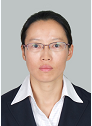 曾用名曾用名曾用名无无无无民族民族汉族汉族籍    贯（或国籍）籍    贯（或国籍）云南曲靖云南曲靖云南曲靖云南曲靖政治面貌中共党员中共党员中共党员证件名称身份证身份证身份证身份证证件号码证件号码532201197801151226532201197801151226532201197801151226532201197801151226532201197801151226532201197801151226工作单位及所在部门工作单位及所在部门工作单位及所在部门工作单位及所在部门工作单位及所在部门工作单位及所在部门云南建投第五建设有限公司财务部云南建投第五建设有限公司财务部云南建投第五建设有限公司财务部云南建投第五建设有限公司财务部云南建投第五建设有限公司财务部云南建投第五建设有限公司财务部云南建投第五建设有限公司财务部云南建投第五建设有限公司财务部云南建投第五建设有限公司财务部行政职务行政职务副科级主管会计师副科级主管会计师单位性质单位性质单位性质事业单位      国有企业     非公经济组织     其他事业单位      国有企业     非公经济组织     其他事业单位      国有企业     非公经济组织     其他事业单位      国有企业     非公经济组织     其他事业单位      国有企业     非公经济组织     其他事业单位      国有企业     非公经济组织     其他事业单位      国有企业     非公经济组织     其他事业单位      国有企业     非公经济组织     其他事业单位      国有企业     非公经济组织     其他事业单位      国有企业     非公经济组织     其他事业单位      国有企业     非公经济组织     其他事业单位      国有企业     非公经济组织     其他事业单位      国有企业     非公经济组织     其他事业单位      国有企业     非公经济组织     其他事业单位      国有企业     非公经济组织     其他事业单位      国有企业     非公经济组织     其他参加工作时  间参加工作时  间参加工作时  间2006年112006年112006年112006年112006年11现从事专  业现从事专  业会计会计会计会计会计会计累计专业技术工作年限累计专业技术工作年限17现职称现职称现职称中级会计师中级会计师中级会计师中级会计师中级会计师取得时间取得时间取得时间取得时间2015年122015年122015年122015年12聘任时间2015年122015年12参评类别参评类别参评类别正常评审      特殊人才      变更系列正常评审      特殊人才      变更系列正常评审      特殊人才      变更系列正常评审      特殊人才      变更系列正常评审      特殊人才      变更系列正常评审      特殊人才      变更系列正常评审      特殊人才      变更系列正常评审      特殊人才      变更系列正常评审      特殊人才      变更系列正常评审      特殊人才      变更系列正常评审      特殊人才      变更系列正常评审      特殊人才      变更系列正常评审      特殊人才      变更系列正常评审      特殊人才      变更系列正常评审      特殊人才      变更系列正常评审      特殊人才      变更系列参加学术组织及担任职务参加学术组织及担任职务参加学术组织及担任职务参加学术组织及担任职务参加学术组织及担任职务参加学术组织及担任职务参加学术组织及担任职务参加学术组织及担任职务无无无无无无无无无无无学  历  情  况学  历  情  况学  历  情  况学  历  情  况学  历  情  况学  历  情  况学  历  情  况学  历  情  况全 日 制 教 育      全 日 制 教 育      全 日 制 教 育      全 日 制 教 育      全 日 制 教 育      全 日 制 教 育      在 职 教 育在 职 教 育在 职 教 育在 职 教 育在 职 教 育最  高  学  历最  高  学  历毕 业 学 校毕 业 学 校毕 业 学 校毕 业 学 校毕 业 学 校毕 业 学 校云南大学云南大学云南大学云南大学云南大学云南大学无无无无无最  高  学  历最  高  学  历所 学 专 业所 学 专 业所 学 专 业所 学 专 业所 学 专 业所 学 专 业企业管理    企业管理    企业管理    企业管理    企业管理    企业管理    最  高  学  历最  高  学  历毕 业 时 间毕 业 时 间毕 业 时 间毕 业 时 间毕 业 时 间毕 业 时 间2006年7月     2006年7月     2006年7月     2006年7月     2006年7月     2006年7月     最  高  学  历最  高  学  历学       历学       历学       历学       历学       历学       历研究生研究生研究生研究生研究生研究生最  高  学  历最  高  学  历学       位学       位学       位学       位学       位学       位硕士硕士硕士硕士硕士硕士起 止 时 间就读学校或工作单位所学或从事专业担任职务1999年09月-2003年07月云南大学财务会计学生2003年09月-2006年07月云南大学企业管理学生2006年11月-2008年04月云南省第五建筑工程公司负责公司机关财务部出纳工作出纳2008年04月-2010年09月云南建工第五建设有限公司负责公司各项税金申报、缴纳、汇算清缴，涉税事项办理、税务业务处理税务主管2010年09月-2012年05月云南建工第五建设有限公司负责公司各类日常财务报表编制、审核、上报以及各类财务分析报告的撰写工作主管会计师2012年05月-2016年05月云南建工第五建设有限公司负责财务报表、产权、预算管理，全面负责公司财务版块信息化管理及日常工作指导副科级主管会计师2016年05月-2018年10月云南建投第五建设有限公司审核公司机关凭证，OA项目立项审批，审核竣工项目效益审计表、成本关门表、负责全面预算管理、风险管理、兼任公司机关支部纪检委员副科级主管会计师2018年10月至今云南建投第五建设有限公司审核公司机关财务核算凭证，项目立项审批，审核效益审计表、成本关门表、负责全面预算管理工作副科级主管会计师起止时间工  作  内  容担任职务工  作  成  效2020年1月-2022年5月主持制定云南建设第五建设有限公司《风险控制管理办法》、撰写年度分先管控工作报告、出具风险提示报告副科级主管会计师规范了公司的风险管理工作，提高了财务风险管理水平，建立了风险管控体系。2018年1月至今参与编制《会计凭证及附件规范化操作手册》副科级主管会计师提高会计管理工作水平，全面夯实了财务管理基础，提高会计信息质量。2018年1月-2022年11月主持编制《全面预算管理办法》和全面预算编制方案、撰写预算分析报告、预算工作总结副科级主管会计师提高公司预算管理水平和预算编制质量。2018年1月至今主持公司财务信息化建设，负责财务软件运用指导副科级主管会计师提高了公司的财务核算效率和财务人员软件运用能力。2018年1月至今主持制定了《财务人员交接管理办法》副科级主管会计师规范了财务交接办理流程手续，确保会计档案规范管理2018年1月至今负责税务知识、会计档案管理等业务培训副科级主管会计师通过培训提高了档案管理规范化水平，增强了财务人员税务理论知识。2019年1月-2021年12月参与高新技术企业认定工作，组织完成高新技术企业认定研发费用专项审计工作副科级主管会计师公司顺利享受高新技术企业税收研发费用加计扣除优惠政策2019年6月-2020年06月主持完成公司债转股资产评估工作副科级主管会计师公司成功获得4.8亿元建信金融贷款，降低了公司资产负债率2018年1月至今参与集团信息化总账报表组、固定资产管理模块工作副科级主管会计师收集资料表单形成固定资产财务标准化模板初稿2018年01至今主持制定云南建设第五建设有限公司《资金管理办法》、《税收管理办法》副科级主管会计师规范了公司的财务管理工作，提高了财务管理水平2019年5月-2019年06月主持五华区人民医院暨五华康养中心项目尽职调查、项目实施方案调研副科级主管会计师对项目融资方案、现金流预测等进行预测分析，撰写报告，促进项目实施起 止 时 间课题（项目）名称批准机关本人承担部分完成情况无批准时间专 利 名 称批准机关本人排名推广应用情况无时 间表彰奖励名称批准机关奖励等级排 名本人承担任务2013年03月2012年度优秀政研成果奖云南建投第五建设有限公司二等奖独立完成政研论文《财务管理者应该具备的素质》2013年03月2012年度先进工作者云南建投第五建设有限公司负责财务信息化工作，指导NC财务软件运用工作业绩突出2014年02月2013年度优秀政研成果奖云南建投第五建设有限公司三等奖独立完成政研论文《施工企业如何在建筑业转型发展过程中成功转型》2015年03月2014年度先进工作着云南建投第五建设有限公司参加集团管理会计小组工作研讨，在报表岗位工作尽职尽责2016年03月2015年度优秀工会小组云南建投第五建设有限公司担任财务部工会小组组组长期间工作积极2017年07月2016年度纪检监察工作先进个人云南建投第五建设有限公司兼任机关支部纪检委员期间工作表现突出2018年04月2017年度新闻报道先进个人云南建投第五建设有限公司三等奖新闻报道宣传工作、传播正能量方面业绩突出2018年09月2017年度纪检监察工作先进个人云南建投第五建设有限公司在兼任机关支部纪检委员期间工作表现突出2018年09月2017年度优秀共产党员云南建投第五建设有限公司在机关支部管理工作中起积极带头作用2019年02月2018年度先进部室云南建投第五建设有限公司主持部门制度拟定，工作协调，对基层单位进行工作指导2020年05月2019年度先进部室云南建投第五建设有限公司主持部门制度拟定，工作协调，对基层单位进行工作指导2021年02月2020年度先进部室云南建投第五建设有限公司主持部门制度拟定，工作协调，对基层单位进行工作指导2022年03月2021年度先进部室云南建投第五建设有限公司主持部门制度拟定，工作协调，对基层单位进行工作指导2023年02月2022年度先进部室云南建投第五建设有限公司主持部门制度拟定，工作协调，对基层单位进行工作指导时 间名称（题目）出版单位（发表刊物）本人承担部分字 数2013年03月《财务管理者应该具备的素质》未发表，获公司政研论文二等奖全部32002014年02月《施工企业如何在建筑业转型发展过程中成功转型》未发表，获公司政研论文三等奖全部45762020年03月《新形势下建筑企业财务预算管理研究探讨》ISSN1672-2507            CN50-1018/F  《经营者》全部33202020年04月《如何加强建筑施工企业固定资产的财务管理重点分析策略探究》ISSN 1009-8585               CN 15-1211/F                《今日财富》全部3086起 止 时 间举 办 单 位地 点学习或学术活动内容课时或天数2018年03月昆明云苏教育信息咨询有限公司昆明如何看懂财务报表中的涉税风险4小时2018年05月大成方略纳税人俱乐部昆明建筑业新会计准则与税收实务管理培训2天2018年07月云南省建设投资控股集团有限公司昆明营改增税务云模块培训2天2018年08月云南省建设投资控股集团有限公司昆明NC信贷模块培训1天2019年03月云南省建设投资控股集团有限公司昆明资金计划与信贷管理2天2019年05月昆明云苏教育信息咨询有限公司昆明《建造合同收入准则确认案例及实操讲解》《新税率调整对建安企业的影响及涉税风险管控》2天2019年10月上海高顿财税学院网络业务循环中的成本分析与控制实务4小时2020年07月上海高顿财税学院网络合并报表难点解析5小时2020年06月平安银行昆明分行昆明施工企业新经营模式下的金融结算及风险应对3小时2020年07月云南省建设投资控股集团有限公司昆明会计档案管理3小时2021年02月云南建投第五建设有限公司昆明新会计准则及会计科目体系应用4小时2021年03月大成方略纳税人俱乐部昆明数字征管下稽查典型案例分析与风险规避策略2天2021年05月上海高顿财税学院网络财务报表的分析及汇报技巧4小时2021年07月上海高顿财税学院昆明合同涉税一点通：审查实务与风险规避2天2021年08月大成方略纳税人俱乐部昆明建安业用工及挂靠经营财税疑难点操作2天2021年07月大成方略纳税人俱乐部昆明基于信息化与税务管理的发票电子化应用与风险提示1天2021年10月爱尔信教育集团昆明经济合同订立中的涉税风险、最新财经纪律与财经法律2天2021年12月云南省建设投资控股集团有限公司昆明风险控制专题培训2天2021年12月云南省建设投资控股集团有限公司昆明会计档案管理专题学习4小时2021年11月上海高顿财税学院昆明业务循环中的内部控制2天2022年07月上海高顿财税学院昆明公司财务分析与风险防范2天2022年03月云南省建设投资控股集团有限公司昆明云建宝使用培训4小时2022年08月云南省建设投资控股集团有限公司昆明NCC系统使用培训3天2022年09月上海高顿财税学院昆明业财融合实务案例落地应用2天2022年10月上海高顿财税学院昆明全面预算管理难点与瓶颈突破2天2022年11月上海高顿财税学院昆明现金流与资本运营管理2天